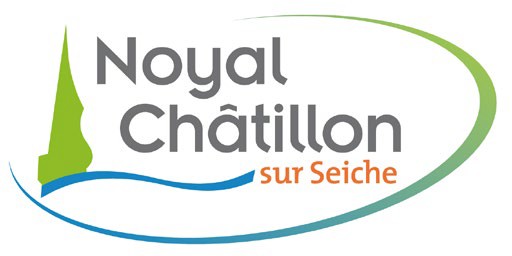 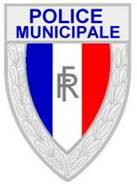 Nom : 	 Prénom : 	Adresse : 	 35230 NOYAL-CHATILLON SUR SEICHETéléphone fixe :	/	/	/	/	ou portable :	/	/	/	/Adresse Mail : 	@	Date de départ :	/	/	Date de retour :	/	/Adresse du lieu de vacances : 	Personne (s) à prévenir ou ayant les clés du logement en surveillance en cas de problèmes :Observations :Alarme (coordonnées de la société de surveillance) :Présence Animaux : 	Autres : 	La surveillance de la résidence sera effectuée par la Police Municipale de Noyal-Châtillon sur Seiche pendant ses heures de service uniquement.La Police Municipale effectuera cette surveillance selon l’activité et les priorités d’interventions du service.La responsabilité de la commune ne pourra être engagée si un sinistre, vol ou autre délit survient ou est commis dans la propriété et pour toute action se rattachant à l’opération tranquillité vacances.Engagement du déclarant :Je soussigné, Monsieur ou Madame 	 autorise le service de police municipale de Noyal-Châtillon sur Seiche à pénétrer dans ma propriété et à prendre, dans la mesure de leurs compétences, les mesures de sécurité qui pourraient s’imposer.Fait à Noyal-Châtillon sur Seiche, le	/	/ Signature :